СвиноводствоКудряшов, В. Л. Переработка бесподстилочного свиного навоза в кормовые добавки, топливо и концентрированные органические удобрения с применением мембран / В. Л. Кудряшов // Эффективное животноводство. – 2017. – № 7. – С. 26-31.Из-за недостатка собственного производства в РФ ввозится до 40 % сельхозсырья и готовых продуктов питания на общую сумму порядка $ 36 млрд. Наращивание конкурентоспособного производства мясомолочных продуктов возможно только на основе современных наукоемких сквозных аграрно-пищевых технологий, позволяющих производить импортозамещающее животноводческое сырье по критерию цена-качество. Новые технологии должны обеспечивать низкую себестоимость, безотходность, экологическую безопасность, а также иметь замкнутую систему водопотребления. Разведение и племенное делоБрегина, И. И. Эффективность промышленного производства свинины при скрещивании свиней специализированных пород / И. И. Брегина, Н. П. Сударев // Аграр. вестн. Верхневолжья. – 2017. – № 2 (19). – С. 30-33.В статье представлены материалы по анализу показателей продуктивности чистопородных свиней породы йоркшир, ландрас, а также помесных свиноматок (йоркшир х ландрас) и в сочетании с хряками породы дюрок. Исследование проводилось по весовому росту, мясным и убойным качествам свиней. Актуальность данного опыта была обусловлена необходимостью получения не только высокопродуктивных животных, отвечающих требованиям производственников, но и адаптированных к определенным условиям содержания и кормления в условиях промышленного комплекса. В ходе исследования выявлен эффект гетерозиса, проявляемый при двух- и трехпородном скрещивании свиней. Так, максимальной живой массой в возрасте 180 дней и наиболее интенсивными среднесуточными ее приростами обладали помеси свиней Й х Л и (Й х Л) х Д. Результаты контрольного убоя выявили наилучший результат по показателю убойного выхода у помесей йоркширов с ландрсами. При этом хорошо показали себя чистопородные ландрасы по мясным качествам, которые в силу достаточно высокого наследования смогли передать их своим потомкам. Как результат - все три породы пригодны для использования в условиях свиноводческих хозяйств нашей страны для промышленного скрещивания. В рамках данной статьи также дана оценка использованию чистопородных свиней и целесообразность комбинативной сочетаемости йоркширов, ландрасов и дюрков в условиях свиноводческого комплекса. Кроме того, дан анализ явлению «герозис» и степени его проявления при двух- и трехпородном скрещивании, как одному из доступных и надежных методов повышения продуктивности свиней. Максимов, А. Г. Генотипы по генам Fshb, Prlp, Mc4r и продуктивность свиноматок / А. Г. Максимов, Г. В. Максимов, Л. В. Гетманцева // Ветеринария, зоотехния и биотехнология. – 2017. – № 7. – С. 82-91.Приводятся результаты генотипирования свиноматок породы ландрас по генам FSHb, PRLP и MC4R в связи с их хозяйственно полезными качествами - энергией роста, толщиной шпика и воспроизводительной продуктивностью. Излагаются частоты генотипов и аллелей по названным генам. Метод ДНК-КОМЕТ для выявления стабильности ДНК в сперматозоидах хряков при хранении в охлажденном и замороженном состоянии / А. С. Ерохин [и др.] // Ветеринария. – 2017. – № 10. – С. 38-42 : табл. Представлены результаты изучения стабильности ДНК в свежеполученных, а также сохраняемых в охлажденном и замороженном состоянии сперматозоидах хряков с помощью щелочной модификации метода ДНК-комет. При определении целостности ДНК в свежеполученных сперматозоидах свиней породы ландрас, йоркшир и дюрок отмечали, что более высокой электрофоретическая подвижность ДНК была у особей породы дюрок. У спермы, хранящейся в течение 3 суток при 17°С, поврежденность в сперматозоидах не увеличивалась, но через 168 ч. этот показатель стал намного выше. В заморожено-оттаянных сперматозоидах через 3 ч. их инкубирования при 37°С поврежденность ДНК также значительно увеличивалась.Кормление и содержание животныхБашина, С. И. Функциональная морфология селезенки и повышение резистентности организма свиней при введении в рацион водно-спиртовой эмульсии прополиса / С. И. Башина, И. В. Якуткина // Вестн. Брянской гос. с.-х. акад. – 2017. – № 5. – С. 22-25.Цель работы - изучение влияния водно-спиртовой эмульсии прополиса на структурную организацию селезенки свиньи крупной белой породы. Материалом для выполнения работы послужили 2 группы животных подобранных методом пар аналогов, по 10 голов в каждой. В результате комплексного методического подхода с использованием анатомических, гистометрических и статистических методов исследования впервые наиболее полно прослежена реакция селезенки на пероральное введение препарата. При введении в рацион водно-спиртовой эмульсии прополиса изменяется структура органа. Увеличено число лимфоидных фолликулов, их герминативных центров и их площадь, следовательно, увеличивается резистентность организма и повышается иммунная защита организма. Безбородых, В. В. Влияние доменно-структурированных магнитных полей и кормовой добавки «Агромега» на гормональный фон и содержание белка в крови свиноматок при стимуляции воспроизводительной функции / В. В. Безбородых, Н. В. Безбородов // Вестн. Красноярского гос. аграр. ун-та. – 2017. – № 7. – С. 24-31.Исследования проводились в Белгородской области на свиноматках крупной белой + ланд-рас породы в зимне-весенний период. Тип кормления свиноматок - концентратный, специализированным комбикормом СПК-2, смешанным с водой. Средний возраст свиноматок составлял 2,5 года, а средняя живая масса одной головы - 250 кг. Все свиноматки были клинически здоровы. Отъем поросят в хозяйстве - на 21-е сут. Взятие периферической крови для проведения лабораторных исследований осуществляли из наружной полой вены свиноматок (n=5): первое взятие - за 7 сут. перед опоросом; второе взятие - на 21-е сут. после опороса, через 12 ч после отъема поросят; третье взятие - на 27-е сут. после опороса (на 7-е сут. после отъема поросят). Всего в опытах была исследована 131 свиноматка. Скармливание кормовой добавки «Агромега», которая является источником эйкозапентаеновой кислоты (ЭПК) и докозагексаеновой кислоты (ДГК), как наиболее биологически активных Омега-3 жирных кислот, в сочетании с воздействием доменно-структурированных магнитных полей (ДСМП) на ткани молочной железы оказывает стимулирующее влияние на гормональный фон, уровень обменных процессов и воспроизводительную функцию свиноматок. Наилучшие результаты по стимуляции воспроизводительной функции и продуктивных показателей у свиноматок отмечены в 1-й группе, где после опороса применяли ДСМП однократно (1-5-е сут.) и биодобавку «Агромега» (в течение 34 сут). Оплодотворилось после отъема поросят 100 % свиноматок в среднем через 4,2 сут. После стимуляции и последующего опороса продуктивные показатели также были лучшими в 1-й группе свиноматок, где получено на одну свиноматку 14,3 поросенка средней массой при рождении 1,39 кг.Васильев, А. Гидропонная зелень для животных / А. Васильев, С. Москаленко, Л. Сивохина // Животноводство России. – 2017. – № 10. – С. 25-28 : 3 табл., фот.Использование современных технологий при выращивании свиней позволяет увеличить объемы производства мяса и снизить себестоимость получаемой продукции. Однако скармливание животным монокорма может привести к нарушению пищеварения, ослаблению иммунитета, росту заболеваний и падежу. Именно поэтому целесообразно включать в рационы свиней гидропонный зеленый корм (ГЗК).Коник, Н. В. Изменчивость иммунитета подсвинков / Н. В. Коник, И. В. Зирук, О. А. Гуркина // Вестн. АПК Ставрополья. – 2017. – № 3. – С. 23-26.Кульмакова, Н. И. Анализ прогнозирования технологии производства свинины / Н. И. Кульмакова, В. Н. Орлов // Вестн. Ижевской гос. с.-х. акад. – 2017. – № 3. – С. 23-29.Рассматривается один из технологических процессов животноводства - технология производства свинины. В получении, сохранении и выращивании здоровых поросят решающую роль играет полноценное кормление свиноматок в супоросный и подсосный периоды. Уровень и качество кормления в период лактации оказывает влияние на содержание питательных веществ в молоке и молочную продуктивность свиноматок. Увеличение продукции свиноводства предлагается осуществить путём введения в состав рационов лактирующих свиноматок биологически активных препаратов для коррекции их метаболизма и повышения молочной продуктивности. На первом этапе проведены эксперименты с препаратом «Селмик». На втором этапе апробирован препарат «Микролакт». Основу этих препаратов составляют солодовые ростки, содержащие минеральные вещества и витамин Е, которые оказывают положительное влияние на молочную продуктивность свиноматок и сохранность полученных от них поросят. Добавление в «Микролакт» ряда незаменимых аминокислот - лизина (лизина гидрохлорид) и метионина - усиливает результат, увеличивает объём производства свинины. Лучший рост и сохранность поросят к отъёму в опытных группах свидетельствуют о положительном влиянии данных препаратов как на организм лактирующих свиноматок, так и полученных от них поросят. С целью обоснования позитивности выбранного направления исследований по разработке интенсивных технологий производства свинины применили математическое моделирование, позволяющее проанализировать динамику технологического процесса и определить оптимальный вариант интенсивной технологии. Первая математическая модель позволяет обосновать эффективность применения разработанных препаратов, вторая - определить оптимальный срок использования рабочего материала - свиноматок. В совокупности обе модели позволяют наметить вероятные направления последующих исследований. Курклиетис, А. В формате биобезопасности / А. Курклиетис // Животноводство России. – 2017. – № 9. – С. 38-39 : 3 рис. ФОРМАТ - кормовая добавка от бельгийской фирмы "ИННОВАД". В ее состав вошли формальдегид и органические кислоты, обладающие антимикробными свойствами в отношении сальмонелл, клостридий, стрептококков, стафилококков, вирусов, дрожжей и спор плесневелых грибов. Использование препарата позволяет предотвратить заражение оборудования и производственных линий, повысить качество корма и продлить срок его хранения, а кроме того, служит средством профилактики инфекционных заболеваний.
Основные виды корма для свиней / В. Голушко [и др.] // Животноводство России. – 2017. – № 11. – С. 23-25. Чтобы обеспечить потребность свиней в энергии, аминокислотах и других питательных веществах, необходимо грамотно подбирать зерновые компоненты комбикормов с учетом содержания в них сырого и переваримого протеина.Плаксин, И. Е. Модели зависимости потребления корма, воды и выхода навоза от времени содержания свиней в репродукторном технологическом модуле / И. Е. Плаксин, А. В. Трифанов, С. И. Плаксин // Известия Санкт-Петербургского гос. аграр. ун-та. – 2017. – № 3 (48). – С. 205-211.Повышение эффективности использования комбикормов для свиней с введением в их состав различных форм подкислителей / А. М. Булгаков [и др.] // Вестн. Алтайского гос. аграр. ун-та. – 2017. – № 9. – С. 141-148.Одним из способов повышения качества комбикормов, повышающих их качество, является использование кормовых подкислителей, которые включают в себя набор органических кислот и их соли. Их использование способствует консервированию корма, повышению его кислотности, задержке роста плесени, бактерий и дрожжей, препятствию размножения гнилостной и условно-патогенной микрофлоры в кишечнике (клостридий, бактерий группы кишечной палочки), нормализации pH желудка, блокированию эффекта нейтрализации соляной кислоты, возникающей при поступлении корма с высокощелочной средой, улучшению аппетита животных, стимулирующему эффекту выделения энзимов, повышению конверсии корма. По составу кормовые подкислители представляют собой смесь действующего вещества и инертный носитель до 30-60% от общего объема добавки. В качестве действующих веществ используются наборы органических кислот - уксусной, масляной, пропионовой, молочной, муравьиной, сорбиновой и аскорбиновой кислот. Основная цель исследований заключается в повышении эффективности комбикормов для свиней в период выращивания и откорма с введением в их состав различных форм подкислителей. В задачи исследований входило: разработка вариантов рецептов полнорационных комбикормов с введением различных форм подкислителей, изучение продуктивных качеств свиней в период выращивания и откорма при использовании подкислителей, оценка биохимического статуса подопытных животных. Исследованиями установлено, что применение органических кислот позволяет снизить число возникновения случаев с расстройством деятельности ЖКТ, негативных последствий при смене рациона кормления между периодами выращивания, добиться увеличения среднесуточных приростов до 6%, снизить затраты корма на единицу прироста на 2-4%, улучшить показатели сохранности поголовья. Для повышения эффективности комбикормов в свиноводстве рекомендуем произвести частичную замену доли пшеницы на подкислители в период выращивания от 42 до 56 дней в СК-4 «АсидЛак» - 0,5%, от 57 до 84 дней в СК-5 «Еврогард» - 0,4% и в период откорма в СК7 «Саноцид» - 0,5%. Пробиотики в рационах свиней на откорме // Животноводство России. – 2017. – № 9. – С. 28-30 : 3 табл.Препарат BioPlus®YC содержит термостойкие ферменты. Их продуцируют грамположительные спорообразующие бактерии Bacillus subtilis и Bacillus lichniformis. Экспериментально доказано, что включение в рацион свиней добавки BioPlus®YC способствует повышению усвояемости корма и нормализации здоровья желудочно-кишечного тракта животных.Санвит К – «биологическая машина» широкого действия / И. Правдин [и др.] // Животноводство России. – 2017. – № 11. – С. 26. Применение биологически активной добавки Санвит-К производства ООО «НТЦ БИО» способствует снижению концентрации вредных веществ в стоках.Трифанов, А. В. Инновационная технология содержания подсосных свиноматок для модульных свиноферм / А. В. Трифанов, В. И. Базыкин // Известия Великолукской гос. с.-х. акад. – 2017. – № 3. – С. 38-45.Флор, А. Удешевляем рационы для свиней / А. Флор // Животноводство России. – 2017. – № 10. – С. 30-33 : 6 рис., 2 табл. Можно ли удешевить кормление животных и при этом не нанести вреда их здоровью? Специалисты считают, что это реально. Один из способов - откорректировать содержание сырого протеина в рационе.Чабаев, М. Г. Обмен веществ и продуктивные качества растущих свиней при скармливании разных доз и фракций минеральной добавки nat-min / М. Г. Чабаев, А. А. Зеленченкова, Р. В. Некрасов // Вестн. Ульяновской гос. с-х. акад. – 2017. – № 3. – С. 136.Эффективность применения нового комплексного ферментного препарата на основе штамма Penicillium canescens при откорме свиней / А. П. Синицын [и др.] // Ветеринария, зоотехния и биотехнология. – 2017. – № 7. – С. 58-64.Использование комплексных ферментных препаратов, способных гидролизовать основные полимеры растительного сырья, существенно повышает усвояемость кормов на основе зерновых культур животными с однокамерными желудками. Определена эффективность применения при откорме свиней нового комплексного ферментного препарата кислой протеазы, ксиланазы и В-глюканазы, полученного на основе штамма Penicillium canescens. Установлено, что включение в комбикорма нового ферментного препарата оказало положительное влияние на продуктивность, клиническое состояние откормочного молодняка свиней, пищевую ценность мяса и шпика. Юнусова, О. Ю. Переваримость и обмен веществ в организме свиноматок при использовании в рационе витаминно-минеральных добавок / О. Ю. Юнусова // Вестн. мясного скотоводства. – 2017. – № 3. – С. 183-188.Выращивание и кормление молоднякаЛарина, О. В. Оценка эффективности использования кормов и динамики роста ремонтного молодняка свиней разного генотипа / О. В. Ларина, Н. А. Кудинова, А. В. Аристов // Вестн. Воронежского гос. аграр. ун-та. – 2017. – № 2 (53). – С. 79-84.Анализ динамики роста ремонтного молодняка свиней показал, что в возрасте 1, 6 и 10 месяцев живая масса помесных хрячков 1-й группы была выше в сравнении с хрячками 2-й группы соответственно на 11,4, 30,4 и 19,7%. Среднесуточные приросты у помесных хрячков 1-й группы были выше в сравнении с помесями 2-й группы: в возрасте от рождения до 3 месяцев - на 43 г, от 3 до 6 месяцев - на 189 г и от 6 до10 месяцев - на 10 г, что объясняется достаточно высокой интенсивностью роста хрячков данного генотипа. Проведенные исследования показали, что хрячки, полученные при скрещивании крупной белой породы и породы дюрок росли и развивались более интенсивно с меньшими затратами корма на единицу продукции по сравнению с хрячками, полученными при скрещивании породы ландрас и породы дюрок. Соколов, В. Г. Определение анатомо-физиологического статуса организма новорожденных поросят / В. Г. Соколов // Известия с.-х. науки Тавриды. – 2017. – № 9. – С. 105-110.Химичева, С. Н. Влияние различных сроков отъема поросят на их рост, сохранность и воспроизводительные функции свиноматок / С. Н. Химичева, А. И. Дедкова // Биология в сел. хоз-ве. – 2017. – № 3. – С. 20-23.Полученные данные свидетельствуют о целесообразности сокращения возраста отъема поросят от свиноматок, при этом не только повышается интенсивность использования свиноматок, но и проявляется заметное возрастание их основных репродуктивных качеств. Следует также отметить, что сокращение подсосного периода до 35 дней не оказывает отрицательного воздействия на их скорость роста и сохранность в первые 2 месяца жизни. Шулаев, Г. Растительный белок для поросят / Г. Шулаев, Р. Милушев, В. Энговатов // Животноводство России. – 2017. – № 9. – С. 33-34 : 2 табл.В последние годы в Тамбовской области интенсивно развивается свиноводство, а значитЮ необходимо постоянно наращивать выпуск полнорациональных комбикормов. Сегодня их производят недостаточно, что обусловлено дефицитом и дороговизной белковых компонентов животного происхождения. Чтобы решить эту проблему, в состав комбикорма следует включать растительный белок, например соевые бобы и семена люпина. Для этого используют специальные приемы, позволяющие инактивировать антипитательные вещества.Составитель: Л. М. Бабанина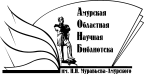 Государственное бюджетное учреждение культуры«Амурская областная научная библиотека имени Н.Н. Муравьева-Амурского